Załącznik nr 3Druk wykazu nadzoru nad robotą budowlaną/ dostawą w zakresie budowy lub przebudowy lub remontu lub bieżącej konserwacji  oświetlenia ulicznego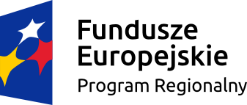 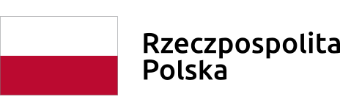 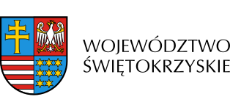 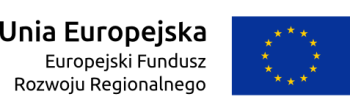 Lp.Nazwa roboty Miejsce wykonywania Rok zakończenia Wartość roboty